УРОК в темі № 1Тема уроку.  Чотирикутник та його елементи.Мета уроку: познайомити учнів з поняттям чотирикутника; ввести термінологію, пов'язану з елементами чотирикутника; формувати в учнів уміння знаходити на рисунку опуклі та неопуклі чотири –кутники; розвивати пам'ять і мислення; прищеплювати бажання мати якісні, глибокі знанняТип уроку: засвоєння нових знаньОбладнання: креслярські інструменти, таблиця  «Чотирикутники»Хід урокуI. Організаційний етапВступне слово вчителя про:особливості вивчення геометрії у 8 класі;організацію навчального процесу у 8 класі;будову підручника.ІІ. Формулювання теми, мети і задач урокуІІІ. Актуалізація опорних знань учнівПитання класуЧи завжди через дві точки можна провести пряму? (Так. Аксіома.)Чи завжди можна сполучити прямою три точки? (Ні. Існують точки, що належать прямій і не належать їй, отже, узявши на прямій дві точки, наприклад К і L, і точку N поза прямою, одержимо три точки, що не лежать на одній прямій.)Як називається фігура, що складається із трьох точок, які не лежать на одній прямій, і трьох відрізків, які попарно сполучають ці точки? (Трикутник.)Назвіть відомі вам елементи трикутника. (Вершини, сторони, кути при вершині.)IV. Вивчення нового матеріалуЧотирикутникиV. Первинне закріплення нових знань учнівВиконання усних вправ№1Чому інші фігури не є чотирикутниками? №2Виконання письмових вправ№4 С   2. №93.№14Д  4. №16В   5. №25№26VI. Підбиття підсумків урокуПитання класуЯкі чотири умови задовольняє геометрична фігура, якщо вона є чотирикутником? (Геометрична фігура складається із чотирьох точок і чотирьох відрізків; ніякі три із цих точок не лежать на одній прямій; відрізки послідовно сполучають дані точки; ці відрізки не перетинаються.)VII. Домашнє завдання§1, питання 1-6, №3(п), 10(с), 13(с), 24(в)1. Означення чотирикутника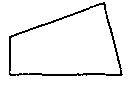 Чотирикутником  називається  фігура,   що складається із чотирьох точок (вершин чотирикутника) і чотирьох відрізків, які послідовно сполучають ці точки (сторін чотирикутника). При цьому ніякі три із цих точок не лежать на одній прямій, а відрізки, що сполучають їх, не перетинаються2. Елементи чотирикутника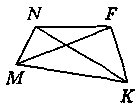 М і N; N і F; F і К; К і М — сусідні вершини; М і F; N і К — протилежні вершини; MN і NF; NF і FK; FK і KM; KM і MN — сусідні сторони;MN і FK; NF і МК — протилежні сторони; MF і NK — діагоналі3. Позначення чотирикутника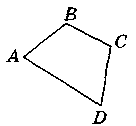 Для позначення чотирикутника всі його вершини необхідно назвати послідовно, по одному разу кожну вершину. Наприклад, даний чотирикутник можна назвати ABCD, BCDA, CDAB, DABC4. Опуклий і неопуклий чотирикутник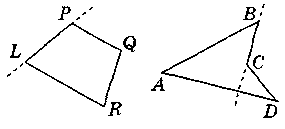 Чотирикутник називається опуклим, якщо він лежить в одній півплощині (разом із прямою, що її обмежує) відносно будь-якої прямої, що містить сторону цього чотирикутника. Чотирикутник LPQR — опуклий. Чотирикутник ABCD — неопуклий5. Означення дельтоїда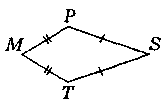 Чотирикутник називається дельтоїдом, якщо дві його суміжні сторони є рівними між собою та дві інші теж є рівними між собою6. Периметр чотирикутника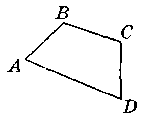 Периметр чотирикутника — сума довжин його сторін:PABCD = AB + BC + CD + AD